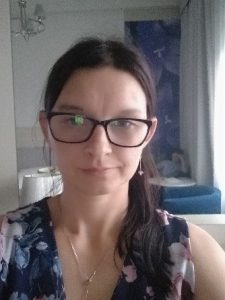    JADWIGA PRZYBYŁOUkończyłam studia magisterskie na Uniwersytecie Rzeszowskim na kierunku filologia polska ze specjalnością nauczycielską. Podyplomowo ukończyłam również studiaz zakresu logopedii oraz oligofrenopedagogiki. Lubię czytać książki, chodzić po górach oraz rozmawiać z ludźmi. Będę egzaminatorem z języka polskiego. Można się ze mną skontaktować pod adresem: 
jadziamp@gmail.comZAKRES CZĘŚCI PODSTAWY PROGRAMOWEJ Z J. POLSKIEGO DLA KL. IV LO ZAKRES ROZSZERZONYWYMAGANIA OGÓLNEI Kształcenie literackie i kulturoweKształtowanie dojrzałości intelektualnej, emocjonalnej i moralnej uczniów.Rozumienie historii literatury i dziejów kultury jako procesu, a także dostrzeganie roli czynników wewnętrznych i zewnętrznych wpływających na ten proces.Rozumienie konieczności zachowania i rozwoju literatury i kultury w życiu jednostki oraz społeczeństwa.Rozróżnianie kultury wysokiej i niskiej, elitarnej i popularnej oraz dostrzeganie związków między nimi.Znajomość wybranych utworów z literatury polskiej i światowej oraz umiejętność mówienia o nich z wykorzystaniem potrzebnej terminologii.Kształtowanie różnorodnych postaw czytelniczych: od spontanicznego czytania do odbioru opartego na podstawach naukowych.Kształcenie umiejętności czytania, analizowania i interpretowania literatury oraz innych tekstów kultury, a także ich wzajemnej korespondencji.Kształcenie umiejętności świadomego odbioru utworów literackich i tekstów kultury na różnych poziomach: dosłownym, metaforycznym, symbolicznym, aksjologicznym.Kształcenie umiejętności rozumienia roli mediów oraz ich wpływu na zachowania i postawy ludzi, a także krytycznego odbioru przekazów medialnych oraz świadomego korzystania z nich.Budowanie systemu wartości na fundamencie prawdy, dobra i piękna oraz szacunku dla człowieka.Kształcenie umiejętności rozpoznawania i wartościowania postaw budujących szacunek dla człowieka (np. wierność, odpowiedzialność, umiar) oraz służących budowaniu wspólnot: państwowej, narodowej, społecznej (np. patriotyzm, sprawiedliwość, obowiązkowość, szlachetność, walka, praca, odwaga, roztropność).II Kształcenie językowePogłębianie funkcjonalnej wiedzy z zakresu nauki o języku.Wzbogacanie umiejętności komunikacyjnych, stosowne wykorzystanie języka w różnych sytuacjach komunikacyjnych.Funkcjonalne wykorzystywanie wiedzy o języku w odczytaniu sensów zawartych w strukturze głębokiej tekstów literackich i nieliterackich.Świadome wykorzystanie działań językowych w formowaniu odpowiedzialności za własne zachowania językowe.Uwrażliwianie na piękno mowy ojczystej, wspomaganie rozwoju kultury językowej, doskonalenie umiejętności posługiwania się poprawną polszczyzną.III Tworzenie wypowiedziDoskonalenie umiejętności wyrażania własnych sądów, argumentacji i udziału w dyskusji.Wykorzystanie kompetencji językowych i komunikacyjnych w wypowiedziach ustnych i pisemnych.Kształcenie umiejętności formułowania i uzasadniania sądów na temat dzieł literackich oraz innych tekstów kultury.Doskonalenie umiejętności retorycznych, w szczególności zasad tworzenia wypowiedzi spójnych, logicznych oraz stosowania kompozycji odpowiedniej dla danej formy gatunkowej.Rozwijanie umiejętności tworzenia tekstów o wyższym stopniu złożoności.IV SamokształcenieRozwijanie zainteresowań humanistycznych. Doskonalenie umiejętności korzystania z różnych źródeł informacji, w tym zasobów cyfrowych, oceny ich rzetelności, wiarygodności i poprawności merytorycznej.Kształcenie nawyków systematycznego uczenia się, porządkowania zdobytej wiedzy i jej pogłębiania oraz syntezy poznanego materiału.Wyrabianie nawyku samodzielnej, systematycznej lektury.Rozwijanie uzdolnień i zainteresowań poprzez udział w różnych formach aktywności intelektualnej i twórczej.Umacnianie postawy poszanowania dla cudzej własności intelektualnej.Rozwijanie umiejętności efektywnego posługiwania się technologią informacyjną w poszukiwaniu, porządkowaniu i wykorzystywaniu pozyskanych informacji.WYMAGANIA SZCZEGÓŁOWEZAKRES ROZSZERZONYI Kształcenie literackie i kulturowe – uczeń:
spełnia wymagania określone dla zakresu podstawowego, ponadto:wykazuje związki między różnymi aspektami utworu (estetycznym, etycznym i poznawczym);dostrzega przemiany konwencji i praktykę ich łączenia (synkretyzm konwencji i gatunków);rozpoznaje aluzje literackie i symbole kulturowe (np. biblijne, romantyczne itp.) oraz ich kompozycję ideową i kompozycyjną, a także znaki tradycji np. antycznej;czyta utwory stanowiące konteksty dla tekstów kultury zamieszczonych w podręczniku;twórczo wykorzystuje wypowiedzi krytycznoliterackie i teoretycznoliterackie (np. recenzja, szkic, artykuł, esej);porównuje tekst linearny i hipertekst rozumiany jako wypowiedź nieciągła, nielinearna, stanowiąca system powiązanych segmentów tekstowych, łączonych dowolnie przez użytkownika języka w każdorazowym akcie odbioru;rozpoznaje retoryczną organizację wypowiedzi – wskazuje zastosowane w niej sposoby osiągania przejrzystości i sugestywności;rozpoznaje mechanizmy nowomowy charakterystyczne dla systemów totalitarnych i dziennikarzy.II Kształcenie językowe – uczeń:spełnia wymagania z zakresu podstawowego, ponadto:potrafi zdefiniować i rozróżnić znaczenie etymologiczne wyrazu od znaczenia realnegorozróżnia i omawia na wybranych przykładach funkcje języka – poznawczą (kategoryzowanie świata), komunikacyjną (tworzenie wypowiedzi i stosowanie języka w aktach komunikacji) oraz społeczną (jednoczenie grupy oraz budowanie tożsamości zbiorowej – regionalnej, środowiskowej, narodowej);dostrzega związek języka z obrazem świata;rozpoznaje i wskazuje wybrane cechy języka polskiego, które świadczą o jego przynależności do rodziny języków słowiańskich, sytuuje polszczyznę na tle języków używanych w Europie;postrzega styl potoczny jako centrum systemu stylowego polszczyzny, od którego odróżniają się inne style: artystyczny, naukowy, urzędowy, publicystyczny.III Tworzenie wypowiedzi – uczeń:spełnia wymagania określone dla zakresu podstawowego, ponadto:tworzy wypowiedzi ze świadomością ich funkcji sprawczej;ocenia własną kompetencję językową (poprawność gramatyczną i słownikową) oraz kompetencję komunikacyjną (stosowność i skuteczność wypowiadania się);potrafi napisać esej i reportaż.IV Samokształcenie – uczeń:spełnia wymagania określone dla zakresu podstawowego, ponadto:1. samodzielnie wybiera do lektury teksty, stosując różne kryteria wyboru, które potrafi uzasadnić;2. adiustuje tekst na poziomie elementarnym.LEKTURY OBOWIĄZKOWE I UZUPEŁNIAJĄCEAlbert Camus "Dżuma"
George Orwell "Rok 1984"
Józef Mackiewicz "Droga donikąd" (fragmenty)
Sławomir Mrożek "Tango"
Marek Nowakowski – "Raport o stanie wojennym" (wybrane opowiadanie), "Górą Edek" 
(z tomu "Prawo prerii")
Jacek Dukaj "Katedra" (z tomu "W kraju niewiernych")
Antoni Libera "Madame"
Andrzej Stasiuk "Miejsce" (z tomu "Opowieści galicyjskie")
Olga Tokarczuk "Profesor Andrews w Warszawie" (z tomu "Gra na wielu bębenkach")
Ryszard Kapuściński "Podróże z Herodotem" (fragmenty)Ponadto:Utwory lub ich fragmenty znajdujące się w wykazie lektury obowiązkowej podstawy programowej, które zamieszczone są w podręczniku